Adnodd 1d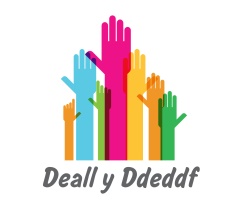 ProffesiynolFfurfiolCymheiriaidAnffurfiolArgaeleddEnghraifft: ymateb o fewn 
24 awrRhywfaint o annibyniaethDdim yn barnuCysylltiad emosiynolEnghraifft: ffrind yn dechrau poeni a gofidioPosibilrwydd o wrthdaro buddiannauParchu cyfrinacheddEnghraifft: gallai athro fod angen hysbysu staff eraill 
yn rheolaiddPwy fyddai’n darparuEnghraifft: preswylydd arall